                     КАРАР                                                                     ПОСТАНОВЛЕНИЕ                  05 июль 2021 йыл                           № 36                           05 июля  2021 г            Об утверждении Положения о порядке расходования средств резервного фонда Администрации сельского поселения Вознесенский сельсовет муниципального района Дуванский район                                 Республики Башкортостан   В соответствии со статьей 81 Бюджетного кодекса Российской Федерации и статьей 23 Решения Совета сельского поселения Вознесенский сельсовет муниципального района Дуванский район Республики Башкортостан от 18 декабря 2020 года № 57 "Об утверждении положения о бюджетном процессе в сельском поселении Вознесенский сельсовет муниципального района Дуванский район Республики Башкортостан", п о с т а н о в л я ю:Утвердить прилагаемое Положение опорядкерасходованиясредстврезервного фонда Администрации сельского поселения Вознесенский сельсовет муниципального района Дуванский район Республики Башкортостан согласно приложению к настоящему постановлению.        2.Администрации сельского поселения Вознесенский сельсовет муниципального района Дуванскийрайон Республики Башкортостан обеспечить финансирование расходов из резервного фонда сельского поселения Вознесенский сельсовет муниципального района Дуванскийрайон Республики Башкортостан в соответствии с Положением, утвержденным настоящим постановлением и решением Совета сельского поселения Вознесенский сельсовет муниципального района Дуванскийрайон Республики Башкортостан о выделении средств из резервного фонда.        3. Контроль за исполнением настоящего постановления оставляю за собой.Глава  сельского поселения          	                               А.Е. СкороходоваПоложение о порядке расходования средств резервного фонда Администрации сельского поселения Вознесенский сельсовет муниципального района Дуванский район Республики Башкортостан1.	Настоящее положение разработано в соответствии со статьей 81 Бюджетного Кодекса Российской Федерации и статьей 23 Положения о бюджетном процессе  в сельском поселении Вознесенский сельсовет муниципального района Дуванский район Республики Башкортостан и устанавливает порядок выделения и использования средств резервного фонда Администрации сельского поселения Вознесенский сельсовет муниципального района Дуванский район Республики Башкортостан.2. Резервный  фонд Администрации сельского поселения  Вознесенский сельсовет муниципального района Дуванский район Республики Башкортостан создается для финансирования непредвиденных расходов и мероприятий местного значения, не предусмотренных в бюджете сельского поселения Вознесенский сельсовет муниципального района Дуванский район Республики Башкортостан на соответствующий финансовый год.Объем резервного фонда Администрации сельского поселения Вознесенский сельсовет муниципального района Дуванский район Республики Башкортостан определяется решением о бюджете сельского поселения Вознесенский сельсовет муниципального района Дуванский район Республики Башкортостан на соответствующий год. 3.Средства резервного фонда Администрации сельского поселения Вознесенский сельсовет муниципального района Дуванский район Республики Башкортостан расходуются на финансирование:проведение мероприятий по предупреждению чрезвычайных ситуаций при угрозе их возникновения; проведение поисковых и аварийно-спасательных работ в зонах чрезвычайных ситуаций; проведение неотложных аварийно-восстановительных работ на объектах жилищно-коммунального хозяйства, социальной сферы, промышленности, энергетики, транспорта и связи, пострадавших в результате чрезвычайной ситуации; закупка, доставка и кратковременное хранение материальных ресурсов для первоочередного жизнеобеспечения пострадавшего населения; развёртывание и содержание временных пунктов проживания и питания для пострадавших граждан в течение необходимого срока, но не более одного месяца; оказание единовременной материальной помощи пострадавшим гражданам.4.Средства из резервного фонда Администрации сельского поселения Вознесенский сельсовет муниципального района Дуванский район Республики Башкортостан выделяются на основании распоряжения Администрации сельского поселения Вознесенский сельсовет муниципального района Дуванский район Республики Башкортостан.Распоряжения Администрации сельского поселения Вознесенский сельсовет муниципального района Дуванский район Республики Башкортостан о выделении средств из резервного фонда сельского поселения Вознесенский сельсовет муниципального района Дуванский район Республики Башкортостан принимаются в тех случаях, когда средств, находящихся в распоряжении исполнительно- распорядительных органов и организаций сельского поселения Вознесенский сельсовет муниципального района Дуванский район Республики Башкортостан, осуществляющих эти мероприятия, недостаточно. В распоряжении Администрации сельского поселения Вознесенский сельсовет муниципального района Дуванский район Республики Башкортостан о выделении средств из резервного фонда указываются общий размер ассигновании иих  распределение по получателями проводимым мероприятиям. Использование средств на цели, не предусмотренные решениями Администрации, не допускается.5.Проекты распоряжений Администрации сельского поселения Вознесенский сельсовет муниципального района Дуванский район Республики Башкортостан о выделении средств из резервного фонда  Администрации сельского поселения Вознесенский сельсовет муниципального района Дуванский район Республики Башкортостан с указанием размера выделяемых  средств  и  направления  их  расходования  готовит  управляющий делами или  специалист в течение З-х дней после получения соответствующего поручения Главы сельского поселения Вознесенский сельсовет муниципального района Дуванский район Республики Башкортостан.6.Средства из резервного фонда Администрации сельского поселения Вознесенский сельсовет муниципального района Дуванский район Республики Башкортостан выделяются на финансирование мероприятий по ликвидации чрезвычайных ситуации  только местного уровня.Муниципальные предприятия и организации, подразделения местной Администрации не позднее З-х суток со дня возникновения чрезвычайной ситуации могут обращаться в Администрацию с просьбой о выделении средств из резервного фонда. В обращении должны быть указаны данные о размере материального ущерба, размере выделенных и израсходованных на ликвидацию ЧС, средств организации местных бюджетов, страховых фондов и иных источников, а также о наличии  у них резервов  материальных и финансовых ресурсов.7. Муниципальные предприятия и организации, в распоряжение которых выделяются средства резервного фонда, несут ответственность за целевое использование средств в порядке, установленном законодательством Российской Федерации и в месячный срок после проведения соответствующих мероприятии представляют в Администрацию сельского поселения Вознесенский сельсовет муниципального района Дуванский район Республики Башкортостан подробный отчет об использовании этих средств по форме, устанавливаемой Администрацией сельского поселения Вознесенский сельсовет муниципального района Дуванский район Республики Башкортостан.8. Администрация	сельского	поселения	Вознесенский сельсовет муниципального района Дуванский район Республики Башкортостан ежеквартально информирует Совет сельского поселения Вознесенский сельсовет муниципального района Дуванский район Республики Башкортостан о расходовании средств резервного фонда.9. Контроль	за	целевым	использованием	средств	резервного фонда осуществляет Администрация сельского поселения Вознесенский сельсовет муниципального района Дуванский район Республики Башкортостан.Башҡортостан РеспубликаhыДыуан районымуниципаль районыныңВознесенка  ауыл  советыауыл билэмэnе хакимиәте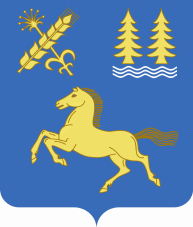 Администрация сельского поселения Вознесенский сельсовет муниципального района                     Дуванский районРеспублики БашкортостанУтвержденпостановлением  Администрациисельского поселения Вознесенский сельсоветмуниципального районаДуванский районРеспублики Башкортостанот  05 июля  2021 года № 36